NOMBRE ________________________________FECHA:_____/_____/_____MAESTRO(A):_______________________GRADO:______GRUPO:_________ 	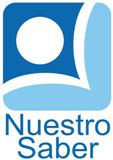 ESCUELA:______________________________________________________Mic-MacMic-Mac es de color verde, tiene 3 ojos, 2 antenas, Mic-Mac resulta muy extraño.¡Claro! ¡Como que Mic-Mac es un marciano.Un día Mic-Mac, se monto en su nave y vino de excursión a la tierra, ¡quería explorarla!.Cuando llego unos niños lo vieron: ¡ Ah un extraterrestre un extraterrestre, Mic-Mac al oirles se asusto, todavia mas que ellos y no pudo explicarles nada, corriendo subió a su nave y volvió a su planeta.¡ Adios Mic-Mac!Preguntas1) ¿De que color es Mic-Mac?R: __________________________________________________________________2) ¿Cuántos ojos y antena tiene Mic-Mac?R: __________________________________________________________________3) ¿Quién es Mic-Mac?R: __________________________________________________________________4) ¿A que vino Mic-Mac a la Tierra?R: __________________________________________________________________